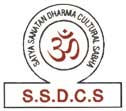 Devi Mandir (SSDCS)Background Information For Membership Application and Donation Form2590 Brock Road, Pickering, ON, L1V 2P8Telephone 905-686-8534www.devimandir.com OverviewFor your convenience, the Membership Application and Donation Form is available online at    http://www.devimandir.com/A Lifetime (LT) Member is anyone who makes a one-time donation or payment over time of at least $5,000.00 per person, submits a membership application form, meets the criteria as set out in the Member Section, Class A Voting Members, of the by-laws and receives approval by the Membership Committee; LT members shall have lifetime rights to vote at all meetings of the voting members. An Annual Member is anyone who makes an annual donation of $300.00 by December 31st based on an annual member year (January 1st to December 31st), submits a membership application form, meets the criteria as set out in the Member Section, Class A Voting Members, of the by-laws and receives approval by the Membership Committee.Renewal: An annual member must renew their membership no later than December 31st of the calendar year to be eligible for voting rights at all meetings of the voting members held in the subsequent year (membership must be held for 12 consecutive months preceding the GM to be eligible to vote at the GM).Process:The Application Form can be: filled out online, then printed and mailed, or printed out blank, then filled in and mailed, or filled out online, then attached to an e-mail and sent to info@devimandir.comMail your completed application and cheque for each adult member to: Membership CommitteeDevi Mandir,
2590 Brock Road,
Pickering, ON, L1V 2P8Membership FeesLifetime Membership Fee: $5,000.00 per personAnnual Membership Fee: $300.00 per personMonthly PAP of $25.00 per month. Note that eligibility for annual membership and voting rights will not be considered until $300.00 and membership application form has been submitted by December 31st of the calendar year.Donations: You may use this form for donation of any amount but you will be eligible to membership only if you meet the criteria as set out in the Member Section, Class A Voting Members, of the by-laws and if you donate a minimum amount of $300.00 by December 30 based on an annual member year (January 1st to December 31st) or a lifetime membership if you donate a minimum amount of $5,000.00 per person. (All donations are tax deductible and a receipt will be issued to you for income tax purposes).Note: After your application is reviewed and approved, an email will be sent to you or a hard copy will be mailed to you if you do not have an email address. This will confirm your membership and should be safely kept for your records and for future reference. If you have any questions, please send an email to info@devimandir.com Devi Mandir (SSDCS)Membership and Donation Form2590 Brock Road, Pickering, ON, L1V 2P8, Telephone 905-686-8534, Fax 905-435-0921.Non Profit charitable organization, Registration #0859900-39 www.devimandir.com ____________________________________________________________________________________New Member: LT ___A___     Renewal Membership: LT ____A____   Information Update ___________________First Name    _________________________________________________________________________________Last Name     _________________________________________________________________________________Date of Birth:  day ______________ month _____________ year _________________      Apartment No.: _____ Street Address ______________________________________________________City __________________________________________________________   Province   _______________________   Postal Code   __________________Primary Telephone   _____________________________________________Email Address __________________________________________________Devi Mandir encourages members to participate in volunteer activities at the temple. Please indicate your interest in volunteering:  Administration   ____ Cultural Programs _____    Fundraising  ______   Membership Outreach ______  Other  _______________Three Payment Methods (Select one method below: PAP or Cash or Cheque) Pre Authorized Payment (PAP)I agree to a monthly deduction of (please check one) $25.00 ____ $50.00 ____   $100.00 ____   Other ___ to be directly withdrawn on a monthly basis from my bank account (attach a sample VOID cheque) payable to SSDCS only. A tax deductible receipt will be provided to you on an annually or by your request. All donations given through a PAP Plan will be credited towards a lifetime membership at Devi Mandir.  Cash Amount   _________   	Cheque   Amount   _____________   Debit Amount _______________________________I agree to abide (a) by the principles and teachings of Sanatan Dharma and (b) by Devi Mandir’s bylaws and Mission Statement which are available at www.devimandir.com  for you to read. Signature: ___________________________________________________                              Date: ___________________________________Privacy Policy: Devi Mandir respects the privacy of its members and donors. The information contained on this form is to be used by Devi Mandir for communication purposes only and will not be sold or distributed to any individual or any other organization. ________________________________________________________________________________________________________FOR OFFICE USE ONLYCheque Received: (Yes/No)   ______       Date of Cheque:  ______________Cash Received: (Yes/No)   _______       Date Cash Received   _________ Receipt Given (Yes/No)  ______  Receipt No.  _______Email Confirmation of Approval sent: (Yes/No)   ______    Date Sent   __________Approved by: 	Membership Committee   Yes ______No______Signature of Secretary SSDCS:   _______________________________________________________